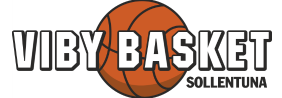 Packlista för cup eller basketlägerSovsakermadrass/liggunderlagunderlakansovsäck/täckekuddesovkläder/pyjamas
Kläderstrumpor/tubsockor (byte efter varje match/träning)trosor/kalsonger (byte efter varje match/träning)t-shirtsmyskläderfritidskläder (för alla väder)disco-kläder
Match/träningmatchställ (tröja & shorts)shootingshirt Viby Basketbasketskorev. bollvattenflaskahanddukträningsväska/ryggsäck
Toalettartiklartandborstetandkrämliten handduktvål/schampo & balsamdeodoranthårborstehårsnoddar/klämmorsolkräm
Övrigtkortspel, bok, mp3 osvfickpengar medicin (om ert barn regelbundet äter medicin eller har allergier måste detta tydligt meddelas ledarna innan lägret/cupen)mobil (eget ansvar)